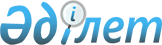 Маңғыстау аудандық мәслихатының 2015 жылғы 24 желтоқсандағы № 28/247 "2016-2018 жылдарға арналған аудандық бюджет туралы" шешіміне өзгерістер мен толықтыру енгізу туралыМаңғыстау облысы Маңғыстау аудандық мәслихатының 2016 жылғы 12 желтоқсандағы № 6/60 шешімі. Маңғыстау облысы Әділет департаментінде 2016 жылғы 21 желтоқсанда № 3216 болып тіркелді      РҚАО-ның ескертпесі.

      Құжаттың мәтінінде түпнұсқаның пунктуациясы мен орфографиясы сақталған.

      Қазақстан Республикасының 2008 жылғы 4 желтоқсандағы Бюджет кодексіне, Қазақстан Республикасының 2001 жылғы 23 қаңтардағы "Қазақстан Республикасындағы жергілікті мемлекеттік басқару және өзін-өзі басқару туралы" Заңына және "Маңғыстау облыстық мәслихатының 2015 жылғы 10 желтоқсандағы № 29/428 "2016-2018 жылдарға арналған облыстық бюджет туралы" шешіміне өзгерістер енгізу туралы" 2016 жылғы 8 желтоқсандағы № 6/64 шешіміне (нормативтік құқықтық актілерді мемлекеттік тіркеу Тізілімінде № 3210 болып тіркелген) сәйкес, Маңғыстау аудандық мәслихаты ШЕШІМ ҚАБЫЛДАДЫ:

      1. Маңғыстау аудандық мәслихатының 2015 жылғы 24 желтоқсандағы № 28/247 "2016-2018 жылдарға арналған аудандық бюджет туралы" (нормативтік құқықтық актілерді мемлекеттік тіркеу Тізілімінде № 2943 болып тіркелген, "Әділет" ақпараттық-құқықтық жүйесінде 2016 жылғы 21 қаңтарда жарияланған) шешіміне мынадай өзгерістер енгізілсін:

      1 тармақ жаңа редакцияда жазылсын:

      "1. 2016-2018 жылдарға арналған аудандық бюджет қосымшаға сәйкес,

      тиісінше оның ішінде 2016 жылға келесідей көлемдерде бекітілсін:

      1) кірістер- 7 729 366,8 мың теңге, оның ішінде:      

      cалықтық түсімдер бойынша - 5 203 706,0 мың теңге;

      салықтық емес түсімдер бойынша – 9 260,4 мың теңге;

      негізгі капиталды сатудан түсетін т үсімдер бойынша - 16 152,0 мың теңге;

      трансферттер түсімдері бойынша - 2 500 248,4 мың теңге; 

      2) шығындар - 7 735 171,7 мың теңге;

      3) таза бюджеттік кредиттеу – 85 711,0 мың теңге, оның ішінде:

      бюджеттік кредиттер - 110 153,0 мың теңге; 

      бюджеттік кредиттерді өтеу -24 442,0 мың теңге; 

      4) қаржы активтерімен жасалатын операциялар бойынша сальдо - 0 теңге, оның ішінде:

      қаржы активтерін сатып алу - 0 теңге;

      мемлекеттік қаржы активтерін сатудан түсетін түсімдер - 0 теңге;

      5) бюджет тапшылығы (профициті) – - 91 515,9 мың теңге;

      6) бюджет тапшылығын қаржыландыру (профицитін пайдалану) - 91 515,9 мың теңге, оның ішінде:

      қарыздар түсімі - 101 994,0 мың теңге;

      қарыздарды өтеу –24 442,0 мың теңге;

      бюджет қаражатының пайдаланылатын қалдықтары - 13 963,9 мың теңге.".

      2 тармақта:

      1), 4) тармақшалар жаңа редакцияда жазылсын:

      "1) төлем көзінен салық салынатын табыстардан ұсталатын жеке табыс салығы - 100,0 пайыз;

      4) әлеуметтік салық - 100,0 пайыз."

      2-2 жаңа тармақпен толықтырылсын:

       "2-2. 2016 жылға арналған Маңғыстау ауданының бюджетіне облыстық 

      бюджеттен 161 491,4 мың теңге сомасында бюджеттік субвенция белгіленсін.".

      3 тармақта: 

      бірінші, екінші, үшінші, тоғызыншы абзацтар жаңа редакцияда жазылсын:

      "810 086 мың теңге - мемлекеттік мекемелердің мемлекеттік қызметшілері болып табылмайтын жұмыскерлеріне, сондай-ақ жергілікті бюджеттерден қаржыландырылатын мемлекеттік қазыналық кәсіпорындар жұмыскерлеріне еңбекақы төлеу жүйесінің жаңа моделі бойынша еңбекақы және лауазымдық айлықақыларына ерекше еңбек жағдайлары үшін ай сайынғы үстемеақы төлеуге;

      333 537 мың теңге - мектепке дейінгі білім беру ұйымдарында мемлекеттік білім беру тапсырысын іске асыруға;

      55 511 мың теңге – мемлекеттік әкімшілік қызметшілер еңбекақысының деңгейін арттыруға;

      39 462 мың теңге – жұмыспен қамту 2020 Бағдарламасының бірінші бағыты шеңберінде іс-шараларды іске асыруға;".

      он бірінші абзац алынып тасталсын.

      8 тармақ жаңа редакцияда жазылсын:

      "8. Аудан әкімдігінің резерві 603 мың теңге сомасында бекітілсін.".

      2. "Маңғыстау аудандық мәслихатының аппараты" мемлекеттік мекемесі (Е.Қалиев) осы шешімнің әділет органдарында мемлекеттік тіркелуін, "Әділет" ақпараттық - құқықтық жүйесі мен бұқаралық ақпарат құралдарында ресми жариялануын қамтамасыз етсін.

      3. Осы шешімнің орындалуын бақылау Маңғыстау ауданының әкімінің орынбасарына (Т.Қылаңов) жүктелсін.

      4. Осы шешім 2016 жылдың 1 қаңтарынан бастап қолданысқа енгізіледі.



      "КЕЛІСІЛДІ"

      "Маңғыстау аудандық экономика

      және қаржы бөлімі" мемлекеттік 

      мекемесінің басшысы

      Шабикова Рима Нерражимқызы

      12 желтоқсан 2016ж.

 2016 жылға арналған аудандық бюджет
					© 2012. Қазақстан Республикасы Әділет министрлігінің «Қазақстан Республикасының Заңнама және құқықтық ақпарат институты» ШЖҚ РМК
				
      Сессия төрағасы

Т.Ерманов

      Аудандық Мәслихат хатшысы

А.Сарбалаев
Маңғыстау аудандық мәслихатының
2016 жылғы 12 желтоқсандағы
№6/60 шешіміне
қосымшаСан

Сын

Ішкі сын

А т а у ы

Бекітілген бюджет

I.Кірістер

7 729 366,8

1

Салықтық түсімдер

5 203 706,0

0 1

Табыс салығы

384 131,0

2

Жеке табыс салығы

384 131,0

0 3

Әлеуметтік салық

349 750,0

1

Әлеуметтік салық

349 750,0

0 4

Меншікке салынатын салықтар

4 418 551,0

1

Мүлікке салынатын салықтар

4 334 648,0

3

Жер салығы

12 028,0

4

Көлік құралдарына салынатын салық

70 935,0

5

Бірыңғай жер салығы

940,0

0 5

Тауарларға, жұмыстарға және қызметтерге салынатын iшкi салықтар

47 421,0

2

Акциздер

1 988,0

3

Табиғи және басқа ресурстарды пайдаланғаны үшін түсетін түсімдер 

32 894,0

4

Кәсіпкерлік және кәсіби қызметті жүргізгені үшін алынатын алымдар

12 357,0

5

Ойын бизнесіне салық

182,0

0 8

Заңдық мәнді іс-әрекеттерді жасағаны және (немесе) оған уәкілеттігі бар мемлекеттік органдар немесе лауазымды адамдар құжаттар бергені үшін алынатын міндетті төлемдер

3 853,0

1

Мемлекеттік баж 

3 853,0

2

Салықтық емес түсімдер

9 260,4

0 1

Мемлекеттік меншіктен түсетін кірістер

2 827,4

1

Мемлекеттік кәсіпорындардың таза кірісі бөлігінің түсімдері

35,0

5

Мемлекет меншігіндегі мүлікті жалға беруден түсетін кірістер

2 753,0

7

Мемлекетік бюджеттен берілген кредиттер бойынша сыйақылар

39,4

0 2

Мемлекеттік бюджеттен қаржыландырылатын мемлекеттік мекемелердің тауарларды (жұмыстарды, қызметтерді) өткізуінен түсетін түсімдер

2 173,0

1

Мемлекеттік бюджеттен қаржыландырылатын мемлекеттік мекемелердің тауарларды (жұмыстарды, қызметтерді) өткізуінен түсетін түсімдер

 

2 173,0

0 4

Мемлекеттік бюджеттен қаржыландырылатын, сондай-ақ Қазақстан Республикасы Ұлттық Банкінің бюджетінен (шығыстар сметасынан) қамтылатын және қаржыландырылатын мемлекеттік мекемелер салатын айыппұлдар, өсімпұлдар, санкциялар, өндіріп алулар

1 175,0

1

Мұнай секторы ұйымдарынан түсетін түсімдерді қоспағанда, мемлекеттік бюджеттен қаржыландырылатын, сондай-ақ Қазақстан Республикасы Ұлттық Банкінің бюджетінен (шығыстар сметасынан) ұсталатын және қаржыландырылатын мемлекеттік мекемелер салатын айыппұлдар, өсімпұлдар, санкциялар, өндіріп алулар

 

1 175,0

0 6

Өзге де салықтық емес түсімдер

3 085,0

1

Өзге де салықтық емес түсімдер

3 085,0

3

Негізгі капиталды сатудан түсетін түсімдер

16 152,0

0 1

Мемлекеттік мекемелерге бекітілген мемлекеттік мүлікті сату

 

24,0

1

Мемлекеттік мекемелерге бекітілген мемлекеттік мүлікті сату

 

24,0

0 3

Жерді және материалдық емес активтерді сату

 

16 128,0

1

Жерді сату

 

16 128,0

 

4

Трансферттердің түсімдері

2 500 248,4

0 2

Мемлекеттiк басқарудың жоғары тұрған органдарынан түсетiн трансферттер

2 500 248,4

2

Облыстық бюджеттен түсетiн трансферттер

2 500 248,4

Фтоп

Әк.

Бағ.

Атауы

Сомасы, мың теңге

Фтоп

Әк.

Бағ.

Атауы

Сомасы, мың теңге

П.Шығындар

7 735 171,7

1

Жалпы сипаттағы мемлекеттiк қызметтер 

 

417 174,8

112

Аудан (облыстық маңызы бар қала) мәслихатының аппараты

22 696,0

001

Аудан (облыстық маңызы бар қала) мәслихатының қызметін қамтамасыз ету жөніндегі қызметтер

22 096,0

003

Мемлекеттік органның күрделі шығыстары

 

600,0

122

Аудан (облыстық маңызы бар қала) әкімінің аппараты

109 859,0

001

Аудан (облыстық маңызы бар қала) әкімінің қызметін қамтамасыз ету жөніндегі қызметтер 

109 109,0

003

Мемлекеттік органның күрделі шығыстары

750,0

123

Қаладағы аудан, аудандық маңызы бар қала, кент, ауыл, ауылдық округ әкімінің аппараты

207 621,4

001

Қаладағы аудан, аудандық маңызы бар қаланың, кент, ауыл, ауылдық округ әкімінің қызметін қамтамасыз ету жөніндегі қызметтер

207 121,4

022

Мемлекеттік органның күрделі шығыстары

 

500,0

458

Ауданның (облыстық маңызы бар қаланың) тұрғын үй-коммуналдық шаруашылығы, жолаушылар көлігі және автомобиль жолдары бөлімі

27 364,0

001

Жергілікті деңгейде тұрғын үй-коммуналдық шаруашылығы, жолаушылар көлігі және автомобиль жолдары саласындағы мемлекеттік саясатты іске асыру жөніндегі қызметтер

19 217,0

067

Ведомстволық бағыныстағы мемлекеттік мекемелерінің және ұйымдарының күрделі шығыстары

8 147,0

459

Ауданның (облыстық маңызы бар қаланың) экономика және қаржы бөлімі

43 307,0

003

Салық салу мақсатында мүлікті бағалауды жүргізу

0,0

010

Жекешелендіру, коммуналдық меншікті басқару, жекешелендіруден кейінгі қызмет және осыған байланысты дауларды реттеу 

 

4 178,0

001

Ауданның (облыстық маңызы бар қаланың) экономикалық саясаттын қалыптастыру мен дамыту, мемлекеттік жоспарлау, бюджеттік атқару және коммуналдық меншігін басқару саласындағы мемлекеттік саясатты іске асыру жөніндегі қызметтер 

 

38 929,0

013

Мемлекеттік органның күрделі шығыстары

200,0

486

Ауданның (облыстық маңызы бар қаланың) жер қатынастары, сәулет және қала құрылысы бөлімі

6 327,4

001

Жергілікті деңгейде жер қатынастары, сәулет және қала құрылысын реттеу саласындағы мемлекеттік саясатты іске асыру жөніндегі қызметтер

6 327,4

2

Қорғаныс

12 613,5

122

Аудан (облыстық маңызы бар қала) әкімінің аппараты

12 613,5

005

Жалпыға бірдей әскери міндетті атқару шеңберіндегі іс-шаралар

12 613,5

3

Қоғамдық тәртіп, қауіпсіздік, құқықтық, сот, қылмыстық-атқару қызметі

5 510,0

499

Аудан (облыстық маңызы бар қала) азаматтық хал актілерін тіркеу бөлімі

5 510,0

001

Жергілікті деңгейде азаматтық хал актілерін тіркеу саласындағы мемлекеттік саясатты іске асыру жөніндегі қызметтер

5 310,0

003

Мемлекеттік органның күрделі шығыстары

200,0

4

Бiлiм беру

3 504 520,0

464

Ауданның (облыстық маңызы бар қаланың) білім бөлімі

3 381 316,0

009

Мектепке дейінгі тәрбие мен оқыту ұйымдарының қызметін қамтамасыз ету

 

310 761,0

040

Мектепке дейінгі бiлiм беру ұйымдарында мемлекеттік бiлiм беру тапсырысын іске асыруға 

340 104,0

003

Жалпы білім беру

2 536 459,0

006

Балаларға қосымша білім беру

66 292,0

001

Жергілікті деңгейде білім беру саласындағы мемлекеттік саясатты іске асыру жөніндегі қызметтер

21 144,0

005

Ауданның (облыстық маңызы бар қаланың) мемлекеттiк бiлiм беру мекемелер үшiн оқулықтар мен оқу-әдiстемелiк кешендерді сатып алу және жеткiзу

66 933,0

007

Аудандық (қалалық) ауқымдағы мектеп олимпиадаларын және мектептен тыс іс-шараларды өткізу

5 040,0

015

Жетім баланы (жетім балаларды) және ата-аналарының қамқорынсыз қалған баланы (балаларды) күтіп-ұстауға қамқоршыларға (қорғаншыларға) ай сайынға ақшалай қаражат төлемі

 

3 818,0

022

Жетім баланы (жетім балаларды) және ата-анасының қамқорлығынсыз қалған баланы (балаларды) асырап алғаны үшін Қазақстан азаматтарына біржолғы ақша қаражатын төлеуге арналған төлемдер

0,0

067

Ведомстволық бағыныстағы мемлекеттік мекемелерінің және ұйымдарының күрделі шығыстары

30 765,0

802

Ауданның (облыстық маңызы бар қаланың) мәдениет, дене шынықтыру және спорт бөлімі

123 204,0

017

Балалар мен жасөспірімдерге спорт бойынша қосымша білім беру

123 204,0

6

Әлеуметтiк көмек және әлеуметтiк қамсыздандыру

362 603,4

464

Ауданның (облыстық маңызы бар қаланың) білім бөлімі

654,0

030

Патронат тәрбиешілерге берілген баланы (балаларды) асырап бағу

654,0

123

Қаладағы аудан, аудандық маңызы бар қала, кент, ауыл, ауылдық округ әкімінің аппараты

7 986,0

003

Мұқтаж азаматтарға үйінде әлеуметтік көмек көрсету

7 986,0

451

Ауданның (облыстық маңызы бар қаланың) жұмыспен қамту және әлеуметтік бағдарламалар бөлімі

 

353 364,4

005

Мемлекеттік атаулы әлеуметтік көмек 

2 158,0

016

18 жасқа дейінгі балаларға мемлекеттік жәрдемақылар

2 589,0

025

Өрлеу жобасы бойынша келісілген қаржылай көмекті енгізу

9 540,0

002

Жұмыспен қамту бағдарламасы

33 040,0

004

Ауылдық жерлерде тұратын денсаулық сақтау, білім беру, әлеуметтік қамтамасыз ету, мәдениет, спорт және ветеринар мамандарына отын сатып алуға Қазақстан Республикасының заңнамасына сәйкес әлеуметтік көмек көрсету 

27 347,0

006

Тұрғын үйге көмек көрсету

670,0

007

Жергілікті өкілетті органдардың шешімі бойынша мұқтаж азаматтардың жекелеген топтарына әлеуметтік көмек

 

220 994,0

010

Үйден тәрбиеленіп оқытылатын мүгедек балаларды материалдық қамтамасыз ету

3 095,0

014

Мұқтаж азаматтарға үйде әлеуметтiк көмек көрсету

9 058,0

017

Мүгедектерді оңалту жеке бағдарламасына сәйкес, мұқтаж мүгедектерді міндетті гигиеналық құралдармен және ымдау тілі мамандарының қызмет көрсетуін, жеке көмекшілермен қамтамасыз ету 

16 029,0

001

Жергілікті деңгейде халық үшін әлеуметтік бағдарламаларды жұмыспен қамтуды қамтамасыз етуді іске асыру саласындағы мемлекеттік саясатты іске асыру жөніндегі қызметтер 

27 844,4

011

Жәрдемақыларды және басқа да әлеуметтік төлемдерді есептеу, төлеу мен жеткізу бойынша қызметтерге ақы төлеу

1 000,0

458

Ауданның (облыстық маңызы бар қаланың) тұрғын үй-коммуналдық шаруашылығы, жолаушылар көлігі және автомобиль жолдары бөлімі

599,0

050

Қазақстан Республикасында мүгедектердің құқықтарын қамтамасыз ету және өмір сүру сапасын жақсарту жөніндегі 2012-2018 жылдарға арналған іс-шаралар жоспарын іске асыру

599,0

7

Тұрғын үй-коммуналдық шаруашылық

500 026,0

467

Ауданның (облыстық маңызы бар қаланың) құрылыс бөлімі

274 114,0

003

Коммуналдық тұрғын үй қорының тұрғын үйін жобалау және (немесе) салу, реконструкциялау 

21 495,0

004

Инженерлік-коммуникациялық инфрақұрылымды жобалау, дамыту және (немесе) жайластыру 

3 480,0

006

Сумен жабдықтау және су бұру жүйесін дамыту 

249 139,0

123

Қаладағы аудан, аудандық маңызы бар қала, кент, ауыл, ауылдық округ әкімінің аппараты

188 418,0

008

Елді мекендердегі көшелерді жарықтандыру

54 309,0

009

Елді мекендердің санитариясын қамтамасыз ету

62 326,0

011

Елді мекендерді абаттандыру мен көгалдандыру

39 239,0

027

Жұмыспен қамту 2020 жол картасы бойынша қалаларды және ауылдық елді мекендерді дамыту шеңберінде объектілерді жөндеу және абаттандыру

32 544,0

464

Ауданның (облыстық маңызы бар қаланың) білім бөлімі

18 203,0

026

Жұмыспен қамту 2020 жол картасы бойынша қалаларды және ауылдық елді мекендерді дамыту шеңберінде объектілерді жөндеу

18 203,0

458

Ауданның (облыстық маңызы бар қаланың) тұрғын үй-коммуналдық шаруашылығы, жолаушылар көлігі және автомобиль жолдары бөлімі

19 291,0

028

Коммуналдық шаруашылығын дамыту

9 950,0

041

Жұмыспен қамту 2020 жол картасы бойынша қалаларды және ауылдық елді мекендерді дамыту шеңберінде объектілерді жөндеу және абаттандыру

9 001,0

033

Инженерлік-коммуникациялық инфрақұрылымды жобалау, дамыту және (немесе) жайластыру 

340,0

8

Мәдениет, спорт, туризм және ақпараттық кеңістiк

269 993,0

465

Ауданның (облыстық маңызы бар қаланың) дене шынықтыру және спорт бөлімі

316,2

001

Жергілікті деңгейде дене шынықтыру және спорт саласындағы мемлекеттік саясатты іске асыру жөніндегі қызметтер

316,2

802

Ауданның (облыстық маңызы бар қаланың) мәдениет, дене шынықтыру және спорт бөлімі

232 131,1

005

Mәдени-демалыс жұмысын қолдау

152 793,0

007

Аудандық (облыстық маңызы бар қалалық) деңгейде спорттық жарыстар өткiзу

6 541,0

008

Әртүрлi спорт түрлерi бойынша аудан (облыстық маңызы бар қала) құрама командаларының мүшелерiн дайындау және олардың облыстық спорт жарыстарына қатысуы

8 667,0

004

Аудандық (қалалық) кiтапханалардың жұмыс iстеуi

49 195,3

001

Жергілікті деңгейде мәдениет, дене шынықтыру және спорт саласында мемлекеттік саясатты іске асыру жөніндегі қызметтер

14 934,8

470

Ауданның (облыстық маңызы бар қаланың) ішкі саясат және тілдерді дамыту бөлімі

34 638,1

001

Жергілікті деңгейде ақпарат, мемлекеттілікті нығайту және азаматтардың әлеуметтік оптимизімін қалыптастыру саласындағы мемлекеттік саясатты іске асыру жөніндегі қызметтер

18 744,5

004

Жастар саясаты саласында іс-шараларды іске асыру

13 245,6

005

Мемлекеттік ақпараттық саясат жүргізу жөніндегі қызметтер

2 648,0

478

Ауданның (облыстық маңызы бар қаланың) ішкі саясат, мәдениет және тілдерді дамыту бөлімі

2 907,6

001

Ақпаратты, мемлекеттілікті нығайту және азаматтардың әлеуметтік сенімділігін қалыптастыру саласында жергілікті деңгейде мемлекеттік саясатты іске асыру жөніндегі қызметтер

545,5

004

Жастар саясаты саласында іс-шараларды іске асыру

203,4

007

Аудандық (қалалық) кiтапханалардың жұмыс iстеуi

2 158,7

10

Ауыл, су, орман, балық шаруашылығы, ерекше қорғалатын табиғи аумақтар, қоршаған ортаны және жануарлар дүниесін қорғау, жер қатынастары

141 691,9

459

Ауданның (облыстық маңызы бар қаланың) экономика және қаржы бөлімі

23 254,0

099

Мамандардың әлеуметтік көмек көрсетуі жөніндегі шараларды іске асыру

 

23 254,0

474

Ауданның (облыстық маңызы бар қаланың) ауыл шаруашылық және ветеринария бөлімі

107 718,0

001

Жергілікті деңгейде ауыл шаруашылығы және ветеринария саласындағы мемлекеттік саясатты іске асыру жөніндегі қызметтер

17 273,0

006

Ауру жануарларды санитарлық союды ұйымдастыру

0,0

007

Қаңғыбас иттер мен мысықтарды аулауды және жоюды ұйымдастыру

3 000,0

012

Ауыл шаруашылығы жануарларын сәйкестендіру жөніндегі іс-шараларды өткізу 

23 018,0

013

Эпизоотияға қарсы іс-шаралар жүргізу

64 427,0

463

Ауданның (облыстық маңызы бар қаланың) жер қатынастары бөлімі

10 719,9

001

Аудан (облыстық маңызы бар қала) аумағында жер қатынастарын реттеу саласындағы мемлекеттік саясатты іске асыру жөніндегі қызметтер

10 719,9

11

Өнеркәсіп, сәулет, қала құрылысы және құрылыс қызметі

22 380,4

467

Ауданның (облыстық маңызы бар қаланың) құрылыс бөлімі

13 670,0

001

Жергілікті деңгейде құрылыс саласындағы мемлекеттік саясатты іске асыру жөніндегі қызметтер 

13 115,0

017

Мемлекеттік органның күрделі шығыстары

555,0

468

Ауданның (облыстық маңызы бар қаланың) сәулет және қала құрылысы бөлімі

8 710,4

001

Жергілікті деңгейде сәулет және қала құрылысы саласындағы мемлекеттік саясатты іске асыру жөніндегі қызметтер 

8 500,4

004

Мемлекеттік органның күрделі шығыстары

210,0

12

Көлік және коммуникация

1 572 604,0

458

Ауданның (облыстық маңызы бар қаланың) тұрғын үй-коммуналдық шаруашылығы, жолаушылар көлігі және автомобиль жолдары бөлімі

1 572 604,0

022

Көлік инфрақұрылымын дамыту

1 191 816,0

023

Автомобиль жолдарының жұмыс істеуін қамтамасыз ету

380 788,0

13

Басқалар

57 079,0

469

Ауданның (облыстық маңызы бар қаланың) кәсіпкерлік бөлімі

12 221,0

001

Жергілікті деңгейде кәсіпкерлікті дамыту саласындағы мемлекеттік саясатты іске асыру жөніндегі қызметтер

12 221,0

123

Қаладағы аудан, аудандық маңызы бар қала, кент, ауыл, ауылдық округ әкімінің аппараты

43 308,0

040

"Өңірлерді дамыту" Бағдарламасы шеңберінде өңірлерді экономикалық дамытуға жәрдемдесу бойынша шараларды іске асыру

43 308,0

459

Ауданның (облыстық маңызы бар қаланың) экономика және қаржы бөлімі

603,0

012

Ауданның (облыстық маңызы бар қаланың) жергілікті атқарушы органының резерві 

603,0

464

Ауданның (облыстық маңызы бар қаланың) білім бөлімі

947,0

041

"Өңірлерді дамыту" Бағдарламасы шеңберінде өңірлерді экономикалық дамытуға жәрдемдесу бойынша шараларды іске асыру

947,0

14

Борышқа қызмет көрсету

39,4

459

Ауданның (облыстық маңызы бар қаланың) экономика және қаржы бөлімі

39,4

021

Жергілікті атқарушы органдардың облыстық бюджеттен қарыздар бойынша сыйақылар мен өзге де төлемдерді төлеу бойынша борышына қызмет көрсету 

39,4

15

Трансферттер

868 936,3

459

Ауданның (облыстық маңызы бар қаланың) экономика және қаржы бөлімі

868 936,3

006

Нысаналы пайдаланылмаған (толық пайдаланылмаған) трансферттерді қайтару

2 179,3

007

Бюджеттік алып қоюлар

866 757,0

III.Таза бюджеттік кредиттеу 

85 711,0

Бюджеттік кредиттер

110 153,0

10

Ауыл, су, орман, балық шаруашылығы, ерекше қорғалатын табиғи аумақтар, қоршаған ортаны және жануарлар дүниесін қорғау, жер қатынастары

110 153,0

459

Ауданның (облыстық маңызы бар қаланың) экономика және қаржы бөлімі

110 153,0

018

Мамандарды әлеуметтік қолдау шараларын іске асыруға берілетін бюджеттік кредиттер

110 153,0

5

Бюджеттік кредиттерді өтеу

24 442,0

1

Мемлекеттік бюджеттен берілген бюджеттік кредиттерді өтеу

24 442,0

0 6

Жергілікті бюджеттен қарыздарды өтеуге-банктерге берілген бюджеттік кредиттерді өтеу

24 442,0

ІV.Қаржы активтерімен операциялар бойынша сальдо

0,0

Қаржы активтерін сатып алу 

0,0

Мемлекеттің қаржы активтерін сатудан түсетін түсімдер

0,0

V.Бюджет тапшылығы (профициті)

-91 515,9

VІ.Бюджет тапшылығын қаржыландыру (профицитін пайдалану)

91 515,9

7

Қарыздар түсімі

101 994,0

2

Қарыз алу келісім-шарттары

101 994,0

0 3

Ауданның (облыстық маңызы бар қаланың) жергілікті атқарушы органы алатын қарыздар

101 994,0

16

Қарыздарды өтеу

24 442,0

459

Ауданның (облыстық маңызы бар қаланың) экономика және қаржы бөлімі

24 442,0

005

Жергілікті атқарушы органның жоғары тұрған бюджет алдындағы борышын өтеу

24 442,0

022

Жергілікті бюджеттен бөлінген пайдаланылмаған бюджеттік кредиттерді қайтару

0,0

Бюджет қаражатының пайдаланылатын қалдықтары

13 963,9

